					Anexa nr.1        OFERTANT                                                      	Inregistrat la sediul ....................................                                        	Nr. ................/ ......................................( denumire / nume ) SCRISOARE DE INAINTARE            	  Către ..............................................................................                           	(denumirea  beneficiar şi adresa completă)Ca urmare a  anunţului de participare nr. _____________ din ________________, privind aplicarea procedurii  de licitatie deschisa cu strigare de tip deschis pentru atribuirea contractului de inchiriere  _____________________________________________________ (denumirea spatiului de inchiriat) ,noi _____________________________________________ (denumirea/numele ofertantului ) vă transmitem alăturat următoarele:  1. Coletul sigilat şi marcat în mod vizibil, conţinând, un original şi o copie: a) Oferta;b) Documentele care însoţesc oferta.  Avem speranţa că oferta noastră este corespunzătoare şi va satisface cerinţele dumneavoastra .   Data completării ...................                                                                 Cu stima ,             									Ofertant  								.............................................                 ( semnatura autorizata )ANEXA NR. 2 OFERTANT ______________________(denumire ofertant)DECLARAŢIE DE PARTICIPAREpentru închirierea activului ...............................................................(denumirea activului ce se doreste sa fie inchiriat)Către, _______________________________________________ Urmare a anunţul publicitar nr. ___________________din data de __________ Prin prezenta, Noi, __________________________________________________ (denumirea ofertantului) ne manifestăm intenţia fermă de participare la licitaţia publica cu strigare pentru închirierea activului ………………………………………………………………………………………………………… organizată în  data _________ ora ___ de catre Soc. U.M. Sadu S.A., jud. Gorj, la sediul societatii.Am luat cunoştinţă de condiţiile de participare la licitaţie, a condiţiilor respingerii oferte prevăzute în instrucţiunile de licitaţie şi ne asumăm responsabilitatea pierderii lor în condiţiile stabilite.Oferta noastră este valabilă până la data de _______________ La locul, data şi ora indicată de dumneavoastră pentru deschiderea ofertelor din partea noastră va participa un reprezentant autorizat să ne reprezinte şi să semneze actele încheiate cu această ocazie.Data __________________Ofertant ________________Semnatura______________ANEXA NR. 3 OFERTANT ____________________(denumire ofertant)FIŞA OFERTANTULUI pentru închirierea activului .....................................................................................						(denumirea activului ce se doreste sa fie inchiriat)Ofertant _____________________________________________________________Sediul societăţii sau adresa _____________________________________________ 3. Telefon _____________________________________________________________                     4.  Reprezentant legal ____________________________________________________                          5.   Funcţia ___________________________________________________________     6.  Cod fiscal ___________________________________________________________      7.  Nr. Înregistrare la Registrul Comerţului ____________________________________   8.  Nr. Cont ____________________________________________________________   9.  Banca ______________________________________________________________  10. Capitalul social (mil. lei) _______________________________________________  11. Cifra de afaceri (mil. lei) _______________________________________________  12. Sediul sucursalelor (filialelor) locale –dacă este cazul      ________________________________________________________________________Data __________________ Ofertant  _______________Semnatura_____________ANEXA NR. 4 OFERTANT _____________________ (denumire ofertant)FORMULAR DE OFERTA pentru închirierea ...............................................................				(denumirea activului ce se doreste sa fie inchiriat)           Noi, _______________________________________________________________                                     (denumirea ofertantului )oferim o chirie de _________________________________ lei / luna fără TVA pentru                                    (pretul in cifre si litere)inchirierea activului mai sus mentionat.           Menţionăm faptul că în cazul în care oferta noastră va fi declarată câştigătoare ne obligăm să acceptăm indexările stabilite prin acte oficiale ale locatorului şi modalitatea de achitare a chiriei stabilită de către acesta. Nume, prenume ______________ in calitate de _________________ Ştampila societăţii  ANEXA nr. 5PROCURASubscrisa ("Ofertantul") ...........................................................................    cu sediul social în ......................................., societate care functioneazä în conformitate cu legile din actionând prin reprezentantii säi autorizati legal ……………………………………… împuternicesc prin prezenta procurä pe…………………………. (nume, adresa), posesor al actului de identitate cu nr.   .................. eliberat în.................................. în calitate de mandatar legal conferindu-i puteri depline pentru:a reprezenta Ofertantul, cu autoritate deplinä de a negocia în contul Ofertantului............................ cu Comisia sa de licitatie, în vederea închirierii activului (……………………..)  detinut de SOC.U.M.SADU S.A., situat în Bumbesti –Jiu, Str. ................, nr. .........,  Jud. Gorja negocia în contul Ofertantului cu cu Comisia sa de licitatie termenii conditiile tuturor documentelor juridice pentru închirierea unor spatii si pentru a semna toate documentele pentru si în numele Ofertantului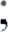 a semna orice contract, document sau înscris sä faca toti pasi necesari în legatura cu orice negociere pentru închiriere activului  în numele, pentru în contul subscrisei.Semnat astazi...........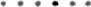 MANDANT,Ofertant ...................................Numele ..........................Functia .................................Semnatura si stampila